Indicação de OrientaçãoÀ Coordenação do Programa de Pós-Graduação em Ciências Fisiológicas 		Eu ........................................................................................... aluno(a) do  PPGCF, nível ....................................., indico o(a) Prof(a) Dr(a) ............................................................. como meu (minha) Orientador (a). Rio Grande,       de                       de 20    .De acordo,_____________________________          _____________________________Prof(a) Orientador(a)                                  Aluno(a)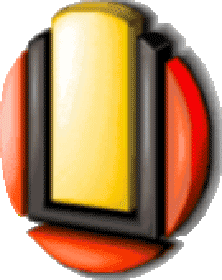 UNIVERSIDADE FEDERAL DO RIO GRANDE - FURGINSTITUTO DE CIÊNCIAS BIOLÓGICAS - ICBPROGRAMA DE PÓS-GRADUAÇÃO EM CIÊNCIAS FISIOLÓGICAS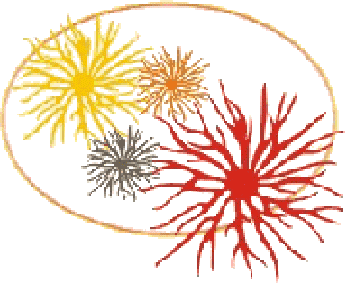 